Zápis z 34. zasadnutia členov RC Nitra dňa 19. júna 2017 v penzióne Artin Prítomní :  A. Tóth, I. Košalko, D. Hetényi, L. Hetényi, L. Tatar,  Ľ. Holejšovský, M. Svoreň, J. Stoklasa, L. GállVýmenní študenti  :  Andres  CORTES Manriquez,  Ana Laura Magana, Ospravedlnení : P. Szabo, D. Peskovičová, K. Lacko – Bartoš,  G. Tuhý, P. Galo, V. Miklík, M. Waldner, J. Dóczy,  A. Havranová,  P. Graffenau, K. Pieta, E. Oláh, R. Plevka, J. Jakubička,Prezident klubu informoval o vydarenom podujatí, návšteve muzikálu Povolanie pápež. Spolu sa zúčastnilo 124 rotariánov a priateľov ROTARY. Ďakujeme J. Dócymu za prípravu a zorganizovanie pomuzikálového stretnutia. Predstavenia sa zúčastnili rotariáni z Nových Zámkov, z RC Harmony, Spišskej Novej Vsi, prispeli z Trenčína, B. Bystrice a viacerí členovia Lions klubu Nitra. Výťažok z predaja vstupeniek je v sume 620,- Eur. Navrhujeme, aby sa podobné podujatie zorganizovalo každoročne s vytvorením tradície rotariánskych stretnutí v Divadle Andreja Bagara.Informácia o oslave 10. Výročia založenia RC Nové Zámky dňa 1.7.2017 v Chateau Rubaň.Informácia o komunikácii s RC Naperville.Dohodli sme sa, že ukončenie rotariánskeho roka a rozlúčka s výmennými študentmi bude dňa 26. 6. 2017 v ARTINE. Pozývame manželky členov RC Nitra a host rodiny. Program : 	1. Prezentácia výmenných študentov, rozlúčka 		2. Odovzdanie a prevzatie funkcie prezidenta RC Nitra		3. Pohostenie účastníkovLadislav Gáll, prezident Rotary club Nitra 2016/2017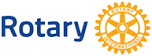 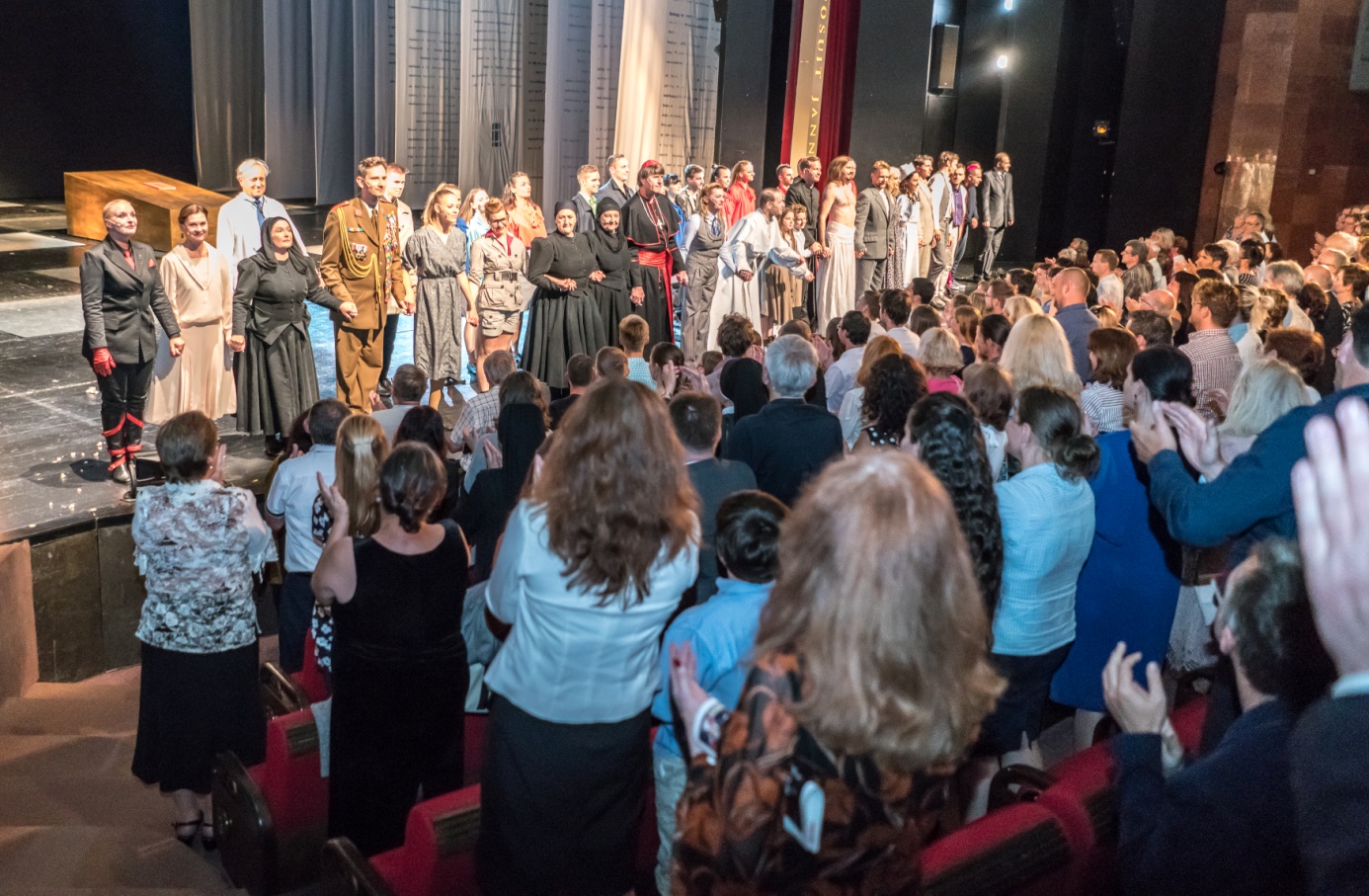 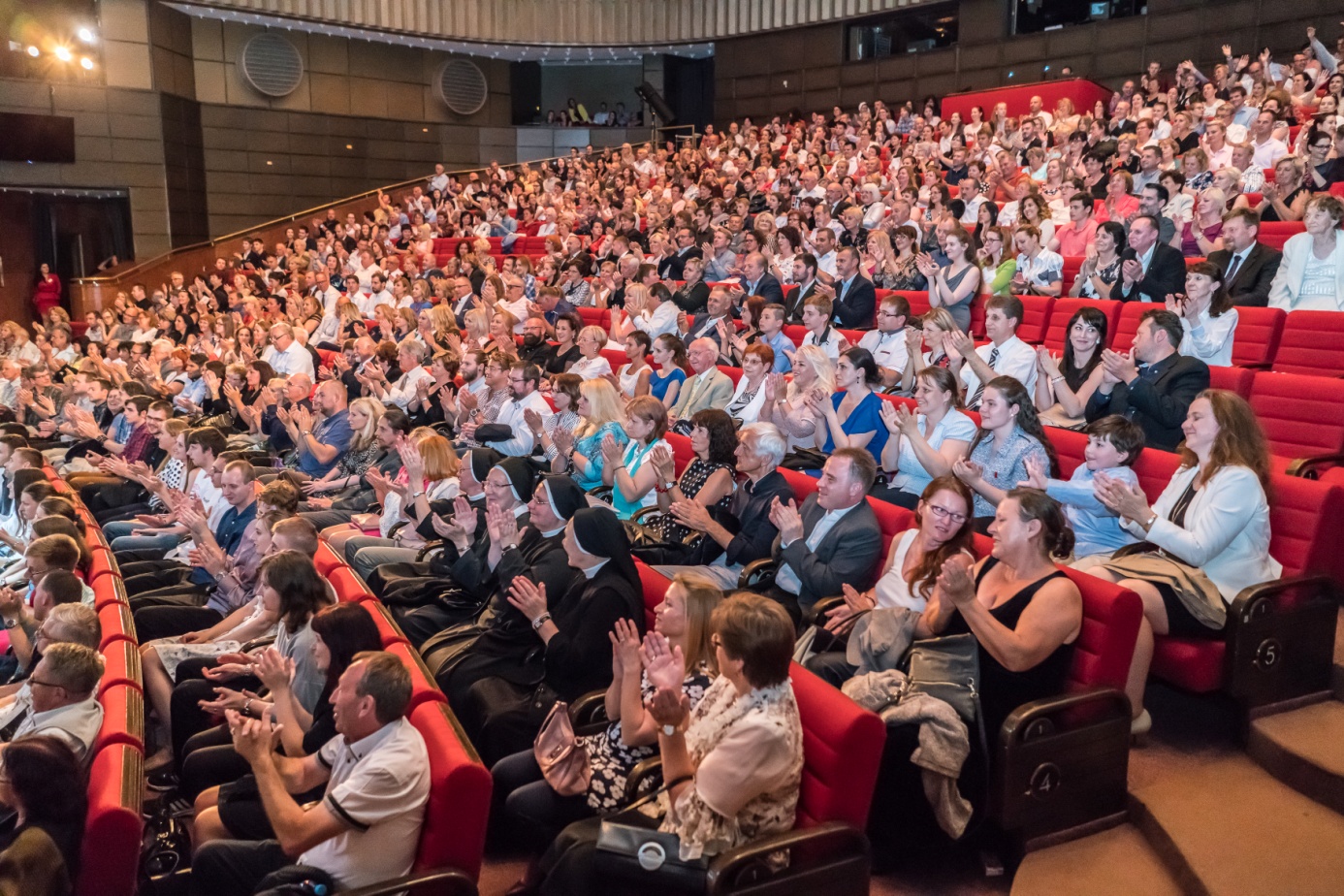 